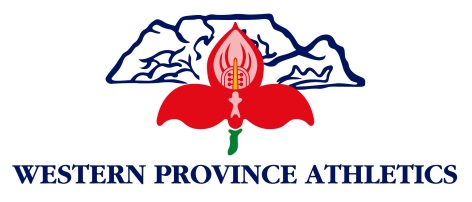 TECHNICAL OFFICIALS REGISTRATION FORM(EXPRESSION OF INTEREST)I hereby wish to apply to be accredited as a WPA Technical Official  WERE YOU PREVIOUSLY ACCREDITED BY WPA?YES:			NO:			WHAT YEAR:   QUALIFICATION LEVEL:  ASA LEVEL 1 		     ASA LEVEL 2IAAF LEVEL 1		     IAAF LEVEL 2			IAAF LEVEL 3                          How many years have you been involved with WPA?Golf Shirt Size	Signature:							Date:Personal detailsPersonal detailsPersonal detailsPersonal detailsPersonal detailsPersonal detailsPersonal detailsPersonal detailsPersonal detailsPersonal detailsPersonal detailsPersonal detailsPersonal detailsPersonal detailsPersonal detailsPersonal detailsPersonal detailsPersonal detailsPersonal detailsPersonal detailsPersonal detailsPersonal detailsPersonal detailsPersonal detailsPersonal detailsPersonal detailsPersonal detailsPersonal detailsPersonal detailsPersonal detailsPersonal detailsPersonal detailsPersonal detailsSurname: Surname: First names:First names:ID No/Passport No:ID No/Passport No:Date of Birth:Date of Birth:yyyyyyy//mmmm//ddddddHome Language:Home Language:Gender:Gender:Male:       Male:       Male:         (Please tick one)   Female:  (Please tick one)   Female:  (Please tick one)   Female:  (Please tick one)   Female:  (Please tick one)   Female:  (Please tick one)   Female:  (Please tick one)   Female:  (Please tick one)   Female:  (Please tick one)   Female:  (Please tick one)   Female:  (Please tick one)   Female:  (Please tick one)   Female:  (Please tick one)   Female:  (Please tick one)   Female:  (Please tick one)   Female:  (Please tick one)   Female:  (Please tick one)   Female:  (Please tick one)   Female:  (Please tick one)   Female:  (Please tick one)   Female:  (Please tick one)   Female:  (Please tick one)   Female:Current Club: (Provide proof) Current Club: (Provide proof) Contact detailsContact detailsContact detailsContact detailsContact detailsContact detailsContact detailsContact detailsContact detailsContact detailsContact detailsContact detailsContact detailsContact detailsContact detailsContact detailsContact detailsContact detailsContact detailsContact detailsContact detailsContact detailsContact detailsContact detailsContact detailsContact detailsContact detailsContact detailsContact detailsContact detailsContact detailsContact detailsContact detailsResidential Address:Street:Street:Street:Street:Suburb:Suburb:Suburb:Suburb:Town:Town:Town:Town:                              Postal Code:                              Postal Code:                              Postal Code:                              Postal Code:                              Postal Code:                              Postal Code:                              Postal Code:                              Postal Code:                              Postal Code:                              Postal Code:                              Postal Code:                              Postal Code:                              Postal Code:                              Postal Code:                              Postal Code:                              Postal Code:                              Postal Code:                              Postal Code:                              Postal Code:                              Postal Code:Postal Address:                              Postal Code:                                Postal Code:                                Postal Code:                                Postal Code:                                Postal Code:                                Postal Code:                                Postal Code:                                Postal Code:                                Postal Code:                                Postal Code:                                Postal Code:                                Postal Code:                                Postal Code:                                Postal Code:                                Postal Code:                                Postal Code:                                Postal Code:                                Postal Code:                                Postal Code:                                Postal Code:  Contact details(Complete at least one)Contact details(Complete at least one)Contact details(Complete at least one)Contact details(Complete at least one)Contact details(Complete at least one)Contact details(Complete at least one)Contact details(Complete at least one)Contact details(Complete at least one)Contact details(Complete at least one)Contact details(Complete at least one)Contact details(Complete at least one)Contact details(Complete at least one)Contact details(Complete at least one)Contact details(Complete at least one)Contact details(Complete at least one)Contact details(Complete at least one)Contact details(Complete at least one)Contact details(Complete at least one)Contact details(Complete at least one)Contact details(Complete at least one)Contact details(Complete at least one)Contact details(Complete at least one)Contact details(Complete at least one)Contact details(Complete at least one)Contact details(Complete at least one)Contact details(Complete at least one)Contact details(Complete at least one)Contact details(Complete at least one)Contact details(Complete at least one)Contact details(Complete at least one)Contact details(Complete at least one)Contact details(Complete at least one)Contact details(Complete at least one)Home tel number:Area code: Area code: Area code: Area code: Area code: Area code:  No: No: No:Work tel number:Area code: Area code: Area code: Area code: Area code: Area code:  No: No: No:Fax number:Area code: Area code: Area code: Area code: Area code: Area code:  No: No: No:Mobile number:Email address: (1)Email address: (2)Next of Kin:Contact Number:SPECIALISING: (Please tick the appropriate box)SPECIALISING: (Please tick the appropriate box)StartingCombined EventsElectronic TimingAssizingTrack & FieldCourse MeasurerRace WalkingRoad RunningCross CountryTiming (RR)BANKING DETAILSBANKING DETAILSName of Account Holder:Bank:Account No.:Branch NameBranch CodeType of Account: